Napomena: Podatke iz tablice Ministarstvo ažurira kvartalno.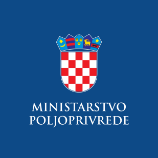 Evidencija izdanih Potvrda o sukladnosti proizvoda sa Specifikacijom proizvoda- sukladno članku 95. stavku 7. Zakona o poljoprivredi („Narodne novine“, br. 118/18., 42/20., 127/20. – Odluka USRH i 52/21.)  i članku 24. Pravilnika o zaštićenim oznakama izvornosti, zaštićenim oznakama zemljopisnog podrijetla i zajamčeno tradicionalnim specijalitetima poljoprivrednih i prehrambenih proizvoda i neobveznom izrazu kvalitete „planinski proizvod“ („Narodne novine“, br. 38/2019)  ISTARSKI PRŠUTzaštićena oznaka izvornosti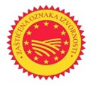 Naziv i adresa subjekta u poslovanju s hranom koji je korisnik oznakeRazdoblje valjanosti Potvrde o sukladnostiIstarski pršut DujmovićKučići 10952 444 Tinjan16.07.2021. –15.07.2022.Istarski pršut DujmovićKučići 10952 444 Tinjan23.03.2022.- 22.03.2023.Jelenić d.o.o. Zat Kaštela bb. 52 341 Žminj23.03.2022.- 22.03.2023.OPG Pršuti  MilohanićMilohanići 15 ETinjan10.06.2022.- 09.06.2023. Pisinium d.o.o.Stipana Kunzula Istrijana 952 000 Pazin18.10.2021. – 17.10.2022.Pisinium d.o.o.Stipana Kunzula Istrijana 952 000 Pazin29.12.2021. - 28.12.2022.Pisinium d.o.o.Stipana Kunzula Istrijana 952 000 Pazin15.04.2022.-14.04.2023.Pisinium d.o.o.Stipana Kunzula Istrijana 952 000 Pazin10.06.2022.-09.06.2023.OPG Milan AntolovićBašići 28 B 52 444 Tinjan01.06.2021. – 31.05.2022.OPG Moreno Mekiš,Mekiši 10,52 447 Vižinada26.05.2021. – 25.05.2022.Pršutana i stancija Buršić,Fažanska cesta 25,Vodnjan21.04.2021. – 20.04.2022.T.O. DANIELE,Trg Slobode 9, 52 463 Višnjan16.07.2021. – 15.07.2022.T.O. DANIELE,Trg Slobode 9, 52 463 Višnjan14.01.2022.-13.01.2023.MOVIMENTO d.o.o.Sponzina ulica 32, 52 100 Pula12.07.2021. - 11.07.2022.OPG Turčinović, Tamara Stojšić TurčinovićSv. Petrar u Šumi 6 A,    52 404 Sv. Petar u Sumi25.03.2022. - 24.03.2023.